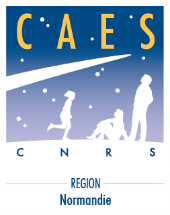 				Autorisation de droit à l’imageJe soussigné : (nom, prénom de la personne photographiée)Demeurant au : (adresse de la personne photographiée)Autorise le CAES du CNRSA me photographier dans le cadre de l’organisation de la course « La Ronde des Semis » 2022 à laquelle je participe par le biais du CAES du CNRS,Et à utiliser mon image ;En conséquence de quoi, conformément aux dispositions relatives au droit à l’image, j’autorise le CAES du CNRS à fixer, reproduire et communiquer au public les photographies prises dans le cadre de la présente.Les photographies pourront être exploitées et utilisées directement par le CAES du CNRS sous toute forme et tous supports connus et inconnus à ce jour, dans le monde entier, sans limitation de durée, intégralement ou par extrait.Le CAES du CNRS s’interdit expressément de procéder à une exploitation des photographies susceptible de porter atteinte à la vie privée ou à la réputation, et d’utiliser les photographies de la présente, dans tous supports à caractère pornographique, raciste, xénophobe et toute autre exploitation préjudiciable.Je me reconnais être entièrement rempli de mes droits et je ne pourrai prétendre à aucune rémunération pour l’exploitation des droits visés aux présentes.Je garantis que je ne suis pas lié par un contrat exclusif relatif à l’utilisation de mon image ou de mon nom.Pour tout litige né de l’interprétation ou de l’exécution des présentes, il est fait attribution expresse de juridiction aux tribunaux français.Fait à : (Lieu et signature de l’autorisation)		Le : (date et signature)Nom et prénom de la personne photographiéeSignature de la personne photographiée 		